Речевое развитиеРечевое развитие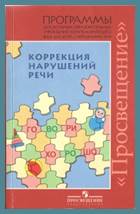 Филичева Т.Б., Чиркина Г.В., Туманова Т.В. «Устранение общего недоразвития речи у детей дошкольного возраста». М., Издательство «Просвещение», 2008.Социально-коммуникативное  развитиеСоциально-коммуникативное  развитие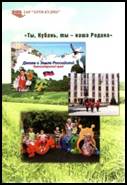 Методическое пособие «Ты, Кубань, ты – наша Родина» В.А.Маркова, целью которой является формирование социокультурных ценностей нашего народа, начал гражданственности и патриотизма у дошкольников через знакомство с малой Родиной – Краснодарским краем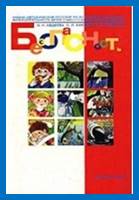 «Основы безопасности детей дошкольного возраста» Р.Б.Стеркиной,  Н.Н.Авдеевой, О.Л.Князевой, целью которой является формирование у детей знаний о правилах безопасного поведения и здоровом образе жизни.Познавательное развитиеПознавательное развитие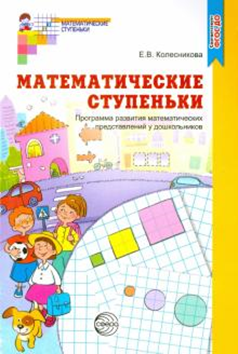 "Математические ступеньки. Программа развития математических представлений у дошкольников. ФГОС" Е.В. Колесниковой. Основная цель программы - формирование элементарных математических представлений у детей 3-7 лет, привить интерес к математике, развить математические способности ребенка; развитие познавательного интереса, логического мышления, внимания, памяти; приобретение детьми дошкольного возраста знаний о множестве, числе, величине, форме, пространстве и времени, как основы математического развития. Формирование навыков и умений в счете, вычислениях, измерениях, моделировании. Умение проявлять волевые усилия в процессе решения математических задач, воспитание аккуратности и самостоятельности.Познавательное и физическое развитиеПознавательное и физическое развитие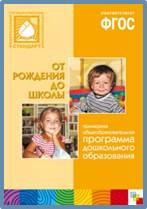 Основная образовательная программа дошкольного образования «От рождения до школы»,  под редакцией Вераксы Н.С., Комаровой Т.С., Васильевой М.А. – 3-е изд., испр. – М.: Мозаика – Синтез, 2015. – 368. Цель программы – создание благоприятных условий для полноценного проживания ребёнком дошкольного детства, формирование основ базовой культуры личности, всестороннее развитие психических и физических качеств в соответствии в соответствии с возрастными и индивидуальными особенностями, подготовка к жизни в современном обществе.Художественно-эстетическое развитие Художественно-эстетическое развитие 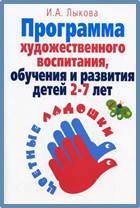 Авторская программа «Цветные ладошки» И.А.Лыкова, 
для детей 2-7 лет, целью которой является формирование у детей раннего и дошкольного возраста эстетического отношения и художественно-творческих способностей в изобразительной деятельности.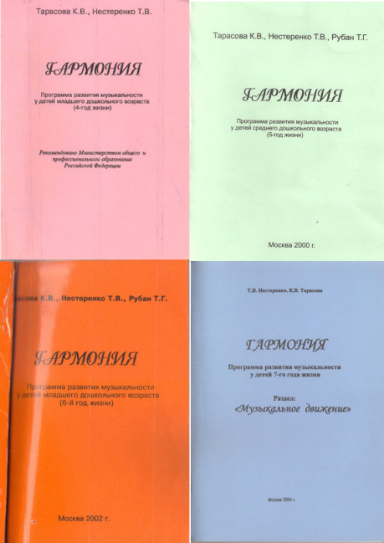 Программа «Гармония»  Авторы: К. В. Тарасова, ТВ. Нестеренко, Т.Г. Рубан. 
Цель: общее музыкальное развитие детей, формирование у них музыкальных способностей в процессе основных видов музыкальной деятельности: слушание музыки, музыкальное движение, пение, игра на детских музыкальных инструментах, музыкальные игры-драматизации. 
Особенность программы заключается в том, что она основана на результатах многолетних научных исследований развития музыкальных способностей. 
В программе реализуется всесторонний целостный подход к музыкальному развитию дошкольника. Предлагаемый авторами импровизированный характер некоторых занятий особенно важен для формирования музыкального творчества. Программа методически обеспечена хрестоматиями, аудиокассетами, рекомендациями по организации работы с детьми всех возрастов с учетом их психологических особенностей. 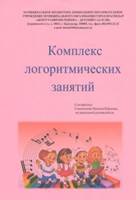 СеменихинаН.Ю. Комплекс  логоритмических занятий в 2х частях. Методическое пособие, 2016г.
 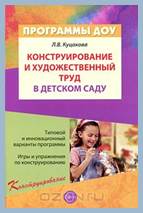 Авторская программа «Конструирование и художественный труд в детском саду» Л.В. Куцаковой, для детей 3-5 лет, целью которой является развитие конструктивных и художественных способностей детей, воспитание трудолюбия и эстетического вкуса.